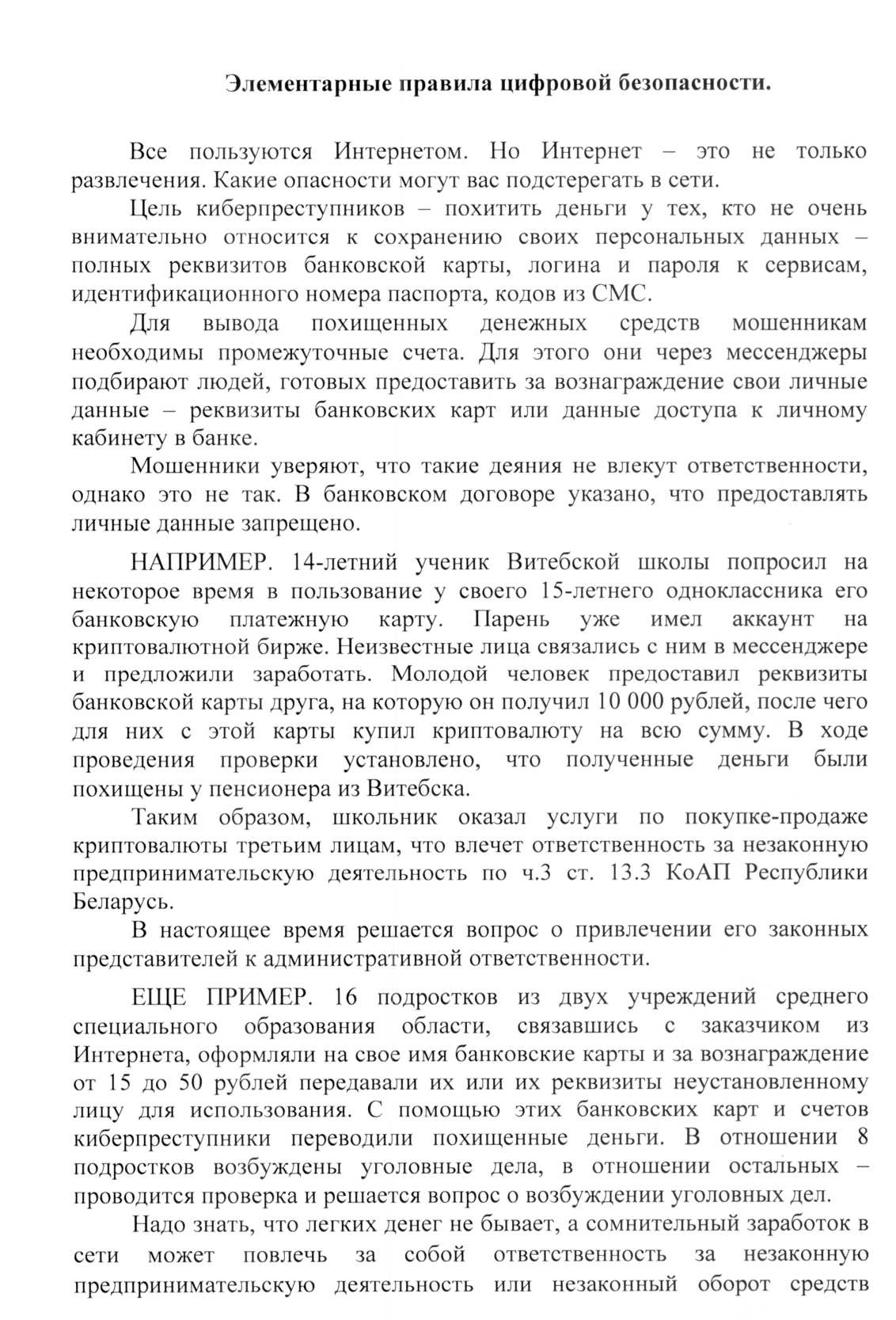 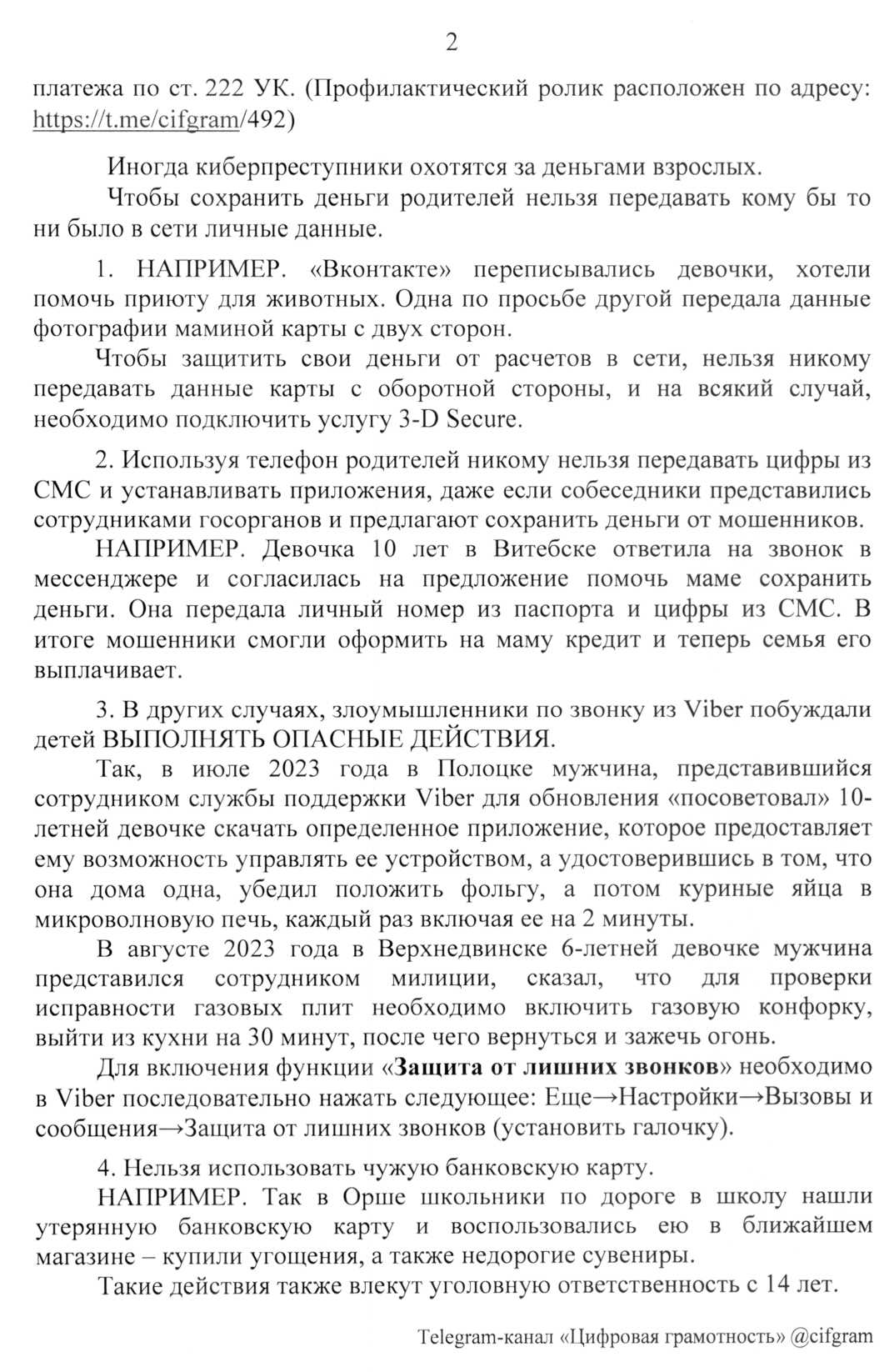 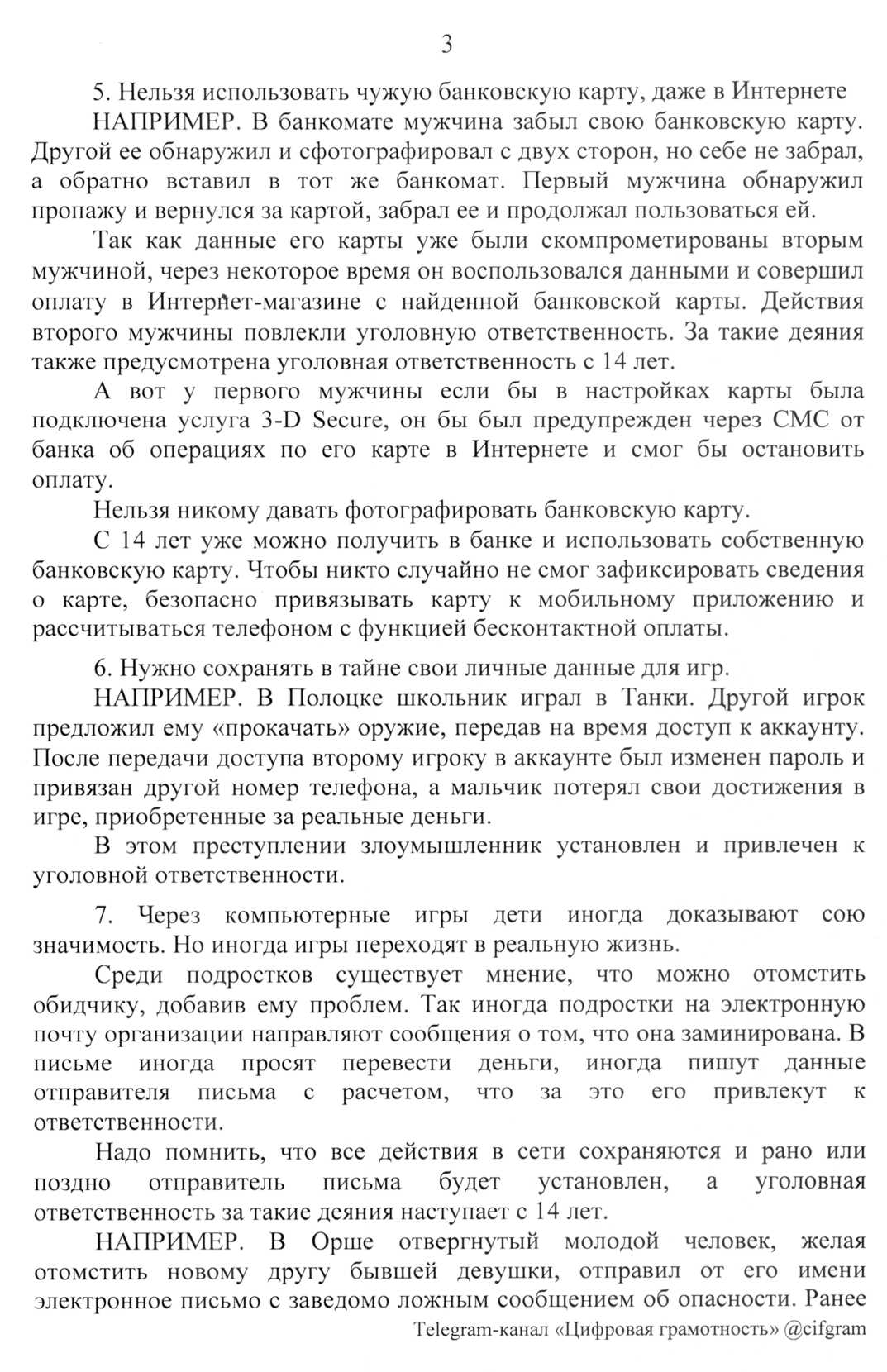 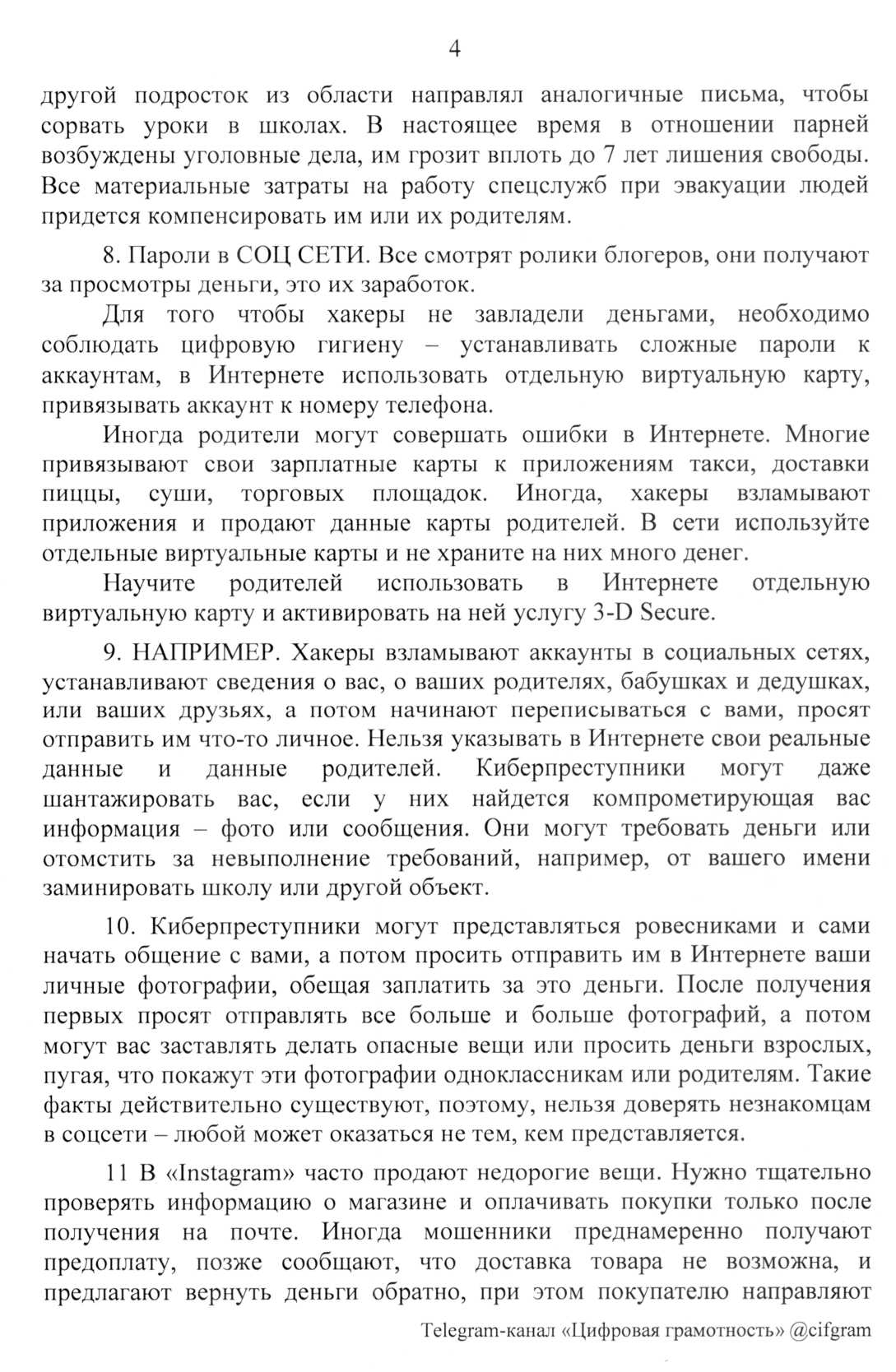 Telegram-канал «Цифровая грамотность» @cifgram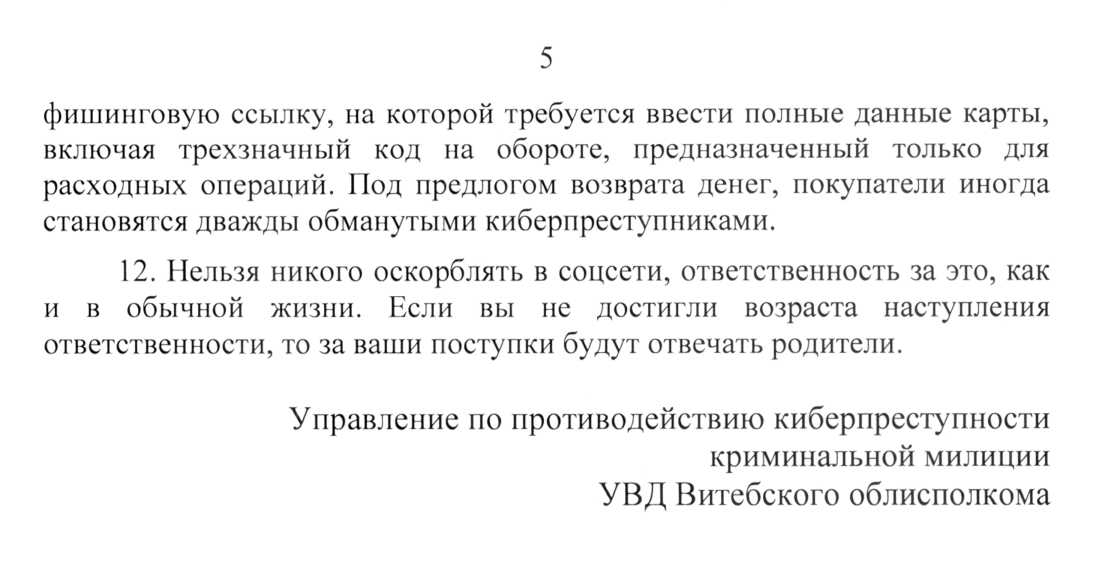 